親 子  DIY指導單位:臺中市政府社會局主辦單位:臺中市兒童青少年福利服務中心報名方式:請至兒童青少年福利服務中心一樓服務台報名繳費活動地點:六樓大會議室(兒青館) (臺中市大里區新光路32號   04-24827405)活動費用:200學費免費，僅收材料費。【為了方便作業，請預先報名繳費。】         ※活動三天前恕不退費。課程內容:※注意材料不可挑選以拿到為準備註:同意活動全程照像或攝影，並由本中心自行運用及保留影像使用權。  ✄-----------------------------------------------------------------------------------------------臺中市兒童青少年福利服務中心  親子DIY             報名表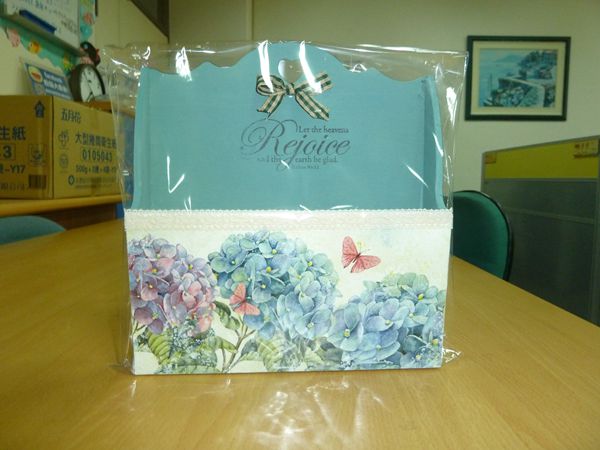 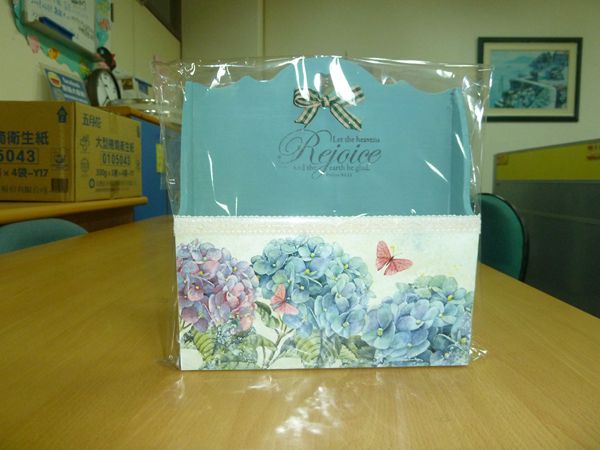 日期時間活動內容材料費108/08/2510:00~12:00蝶谷巴特-信箱200元姓名年齡 姓  名年齡姓名年  齡 姓  名年齡電話家:手機:家:手機:家:手機:住址報名課程報名課程日期:八月二十五日10:00~12:00      蝶谷巴特-信箱 200元        元日期:八月二十五日10:00~12:00      蝶谷巴特-信箱 200元        元日期:八月二十五日10:00~12:00      蝶谷巴特-信箱 200元        元日期:八月二十五日10:00~12:00      蝶谷巴特-信箱 200元        元日期:八月二十五日10:00~12:00      蝶谷巴特-信箱 200元        元日期:八月二十五日10:00~12:00      蝶谷巴特-信箱 200元        元日期:八月二十五日10:00~12:00      蝶谷巴特-信箱 200元        元